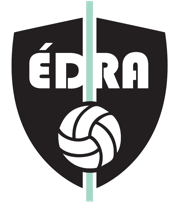 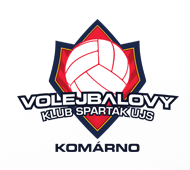 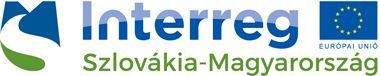 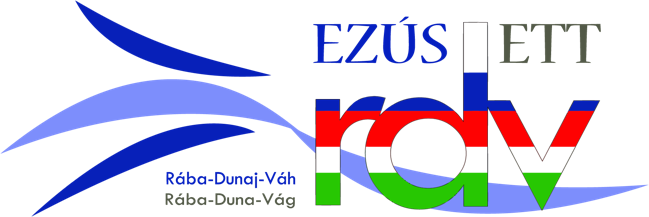 MEGHÍVÓSzeretettel meghívunk minden igazolt strandröplabdázót Tata első „King/Queen of the Court” típusú strandröplabda versenyére. Ez a játékforma külföldön nagy népszerűségnek örvend, szeretnénk megismertetni azokkal, akik nyitottak egy pörgős, jó hangulatú napra. A korcsoportok és a lebonyolítás a nevezők függvényében kerül kialakításra. Helyszín: Tatai Fényes Fürdő (Tata, Fényes Fasor)Időpont: 2021. július 21. 9:00Előnevezés: https://forms.gle/YAR3fuds8PHAMXB38Nevezési határidő: 2021. július 18.Regisztráció: 2021. július 21.  8:15 – 8:45 (a helyszínen)Elérhetőség: info@edra.huMinden résztvevő pólóval és ajándékcsomaggal térhet haza. Gyertek minél többen!